Муниципальное бюджетное учреждение дополнительного образования «Детская школа искусств» станицы ЕссентукскойПрограммапо дополнительной общеразвивающей программе в области декоративно-прикладного искусства  «Основы декоративно – прикладного творчества»со сроком обучения 3 года (возраст поступающих от 5 до 9 лет)Учебный предмет ПО.01.УП.03" Композиция станковая"ст.Ессентукская.2020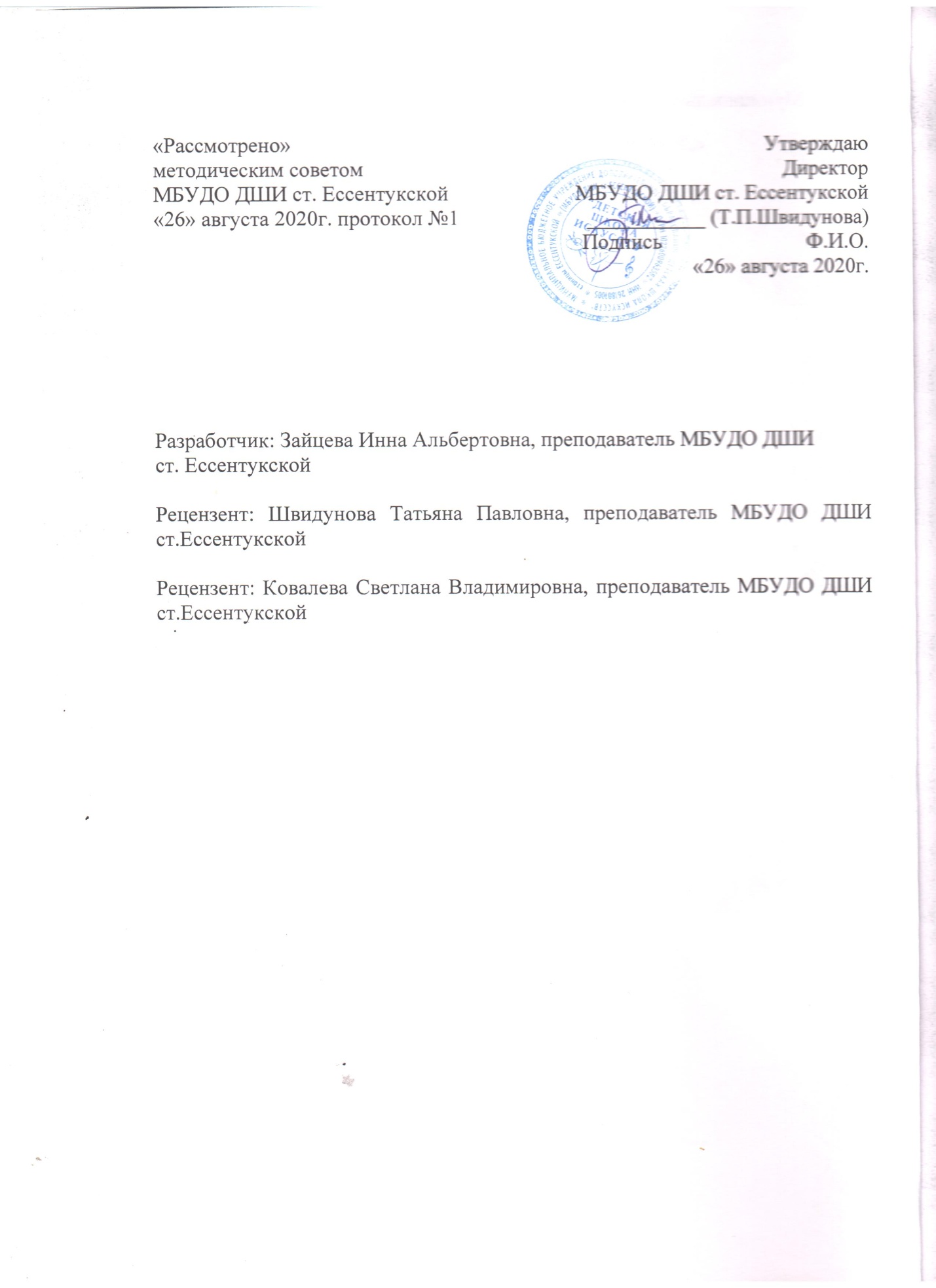 Структура программы учебного предметаI.	Пояснительная записка							- Характеристика учебного предмета, его место и роль в образовательном процессе- Срок реализации учебного предмета- Объем учебного времени, предусмотренный учебным планом образовательного учреждения на реализацию учебного предмета- Сведения о затратах учебного времени и графике промежуточной аттестации- Форма проведения учебных аудиторных занятий- Цели и задачи учебного предмета- Обоснование структуры программы учебного предмета- Методы обучения - Описание материально-технических условий реализации учебного предметаII.	Содержание учебного предмета						  -Учебно-тематический план - Содержание разделов и тем. Годовые требованияIII.	Требования к уровню подготовки обучающихся			- Требования к уровню подготовки на различных этапах обученияIV.	Формы и методы контроля, система оценок 				 - Аттестация: цели, виды, форма, содержание;- Критерии оценки;V.	Методическое обеспечение учебного процесса- Методические рекомендации преподавателям;- Рекомендации по организации самостоятельной работы обучающихся;- Дидактические материалы;		VI.	Список литературы и средств обучения                                     - Методическая литература- Учебная литература- Средства обученияПОЯСНИТЕЛЬНАЯ ЗАПИСКАХарактеристика учебного предмета, его место и роль в образовательном процессеПрограмма учебного предмета  «Композиция станковая» разработана   на основе и с учетом «Рекомендаций по организации образовательной и методической деятельности при реализации общеразвивающих программ в области искусств», направленных письмом Министерства культуры Российской Федерации от 21.11.2013 №191-01-39/06-ГИ, а также с учетом многолетнего педагогического опыта работы в области декоративно-прикладного искусства. Срок обучения 3 года.Учебный предмет «Композиция станковая» направлен на приобретение детьми знаний, умений и навыков по выполнению живописных работ, получение ими художественного образования, а также на эстетическое воспитание и духовно-нравственное развитие ученика.Художественно-творческое развитие учеников осуществляется по мере овладения ими навыками изобразительной грамоты. Немаловажная роль в данном процессе отведена овладению знаниями теории и истории искусств. Содержание учебного предмета «Композиция станковая» тесно связано с содержанием учебных предметов «Декоративно-прикладное искусство» и «Рисунок». В каждом из данных предметов поставлены общие исполнительские задачи: в заданиях обязательны требования к осознанному композиционному решению листа, а в программе по композиции станковой ставятся задачи перспективного построения, выявления объемов, грамотного владения тоном и цветом.Срок реализации учебного предметаСрок реализации учебного предмета «Композиция станковая» составляет 3 года. Объем учебного времени, предусмотренный учебным планом образовательного учреждения на реализацию учебного предметаОбщая трудоемкость учебного предмета «Композиция станковая» при 3-летнем сроке обучения составляет 102 часа. Сведения о затратах учебного времении графике промежуточной и итоговой аттестацииФорма проведения учебных занятийЗанятия по предмету «Композиция станковая» рекомендуется осуществлять в форме мелкогрупповых занятий (численностью от 4 до 10 человек).Форма мелкогрупповых занятий позволяет преподавателю построить процесс обучения в соответствии с принципами дифференцированного и индивидуального подходов.Рекомендуемая недельная нагрузка в часах: Аудиторные занятия:1 - 3 год обучения – 1 часЦель и задачи учебного предметаЦелью учебного предмета «Композиция станковая» является художественно-эстетическое развитие личности учащегося на основе приобретенных им в процессе освоения программы художественно-исполнительских и теоретических знаний, умений и навыков, а также выявление одаренных детей в области изобразительного искусства и подготовка их к поступлению в образовательные учреждения, реализующие образовательные программы в области  изобразительного искусства.Задачами учебного предмета «Композиция станковая» являются:развитие интереса к изобразительному искусству и художественному творчеству;последовательное освоение двух- и трехмерного пространства;знакомство с основными законами, закономерностями, правилами и приемами композиции;изучение выразительных возможностей тона и цвета; развитие способностей к художественно-исполнительской деятельности; обучение навыкам самостоятельной работы с подготовительными материалами: этюдами, набросками, эскизами;приобретение обучающимися опыта творческой деятельности;Обоснование структуры программыОбоснованием структуры программы являются «Рекомендации по организации образовательной и методической деятельности при реализации общеразвивающих программ в области искусств», направленных письмом Министерства культуры Российской Федерации от 21.11.2013 №191-01-39/06-ГИ, а также с учетом многолетнего педагогического опыта в области декоративно-прикладного искусства. Срок обучения 3 года.Программа содержит следующие разделы:сведения о затратах учебного времени, предусмотренного на освоениеучебного предмета;распределение учебного материала по годам обучения;описание дидактических единиц учебного предмета;требования к уровню подготовки обучающихся;формы и методы контроля, система оценок;методическое обеспечение учебного процесса.В соответствии с данными направлениями строится основной раздел программы «Содержание учебного предмета».Методы обученияДля достижения поставленной цели и реализации задач предмета используются следующие методы обучения:словесный (объяснение, беседа, рассказ);наглядный (показ, наблюдение, демонстрация приемов работы);практический;эмоциональный (подбор ассоциаций, образов, художественные впечатления).Предложенные методы работы в рамках общеразвивающей программы являются наиболее продуктивными при реализации поставленных целей и задач учебного предмета и основаны на проверенных методиках и сложившихся традициях изобразительного творчества.Описание материально-технических условий реализации учебного предметаКаждый обучающийся обеспечивается доступом к библиотечным фондам и фондам аудио и видеозаписей школьной библиотеки. Во время работы обучающиеся могут пользоваться Интернетом для сбора дополнительного материала по изучению предложенных тем, в том числе, в области архитектуры, транспорта, пейзажа, интерьера, портрета, костюма.Библиотечный фонд укомплектовывается печатными и электронными изданиями основной и дополнительной учебной и учебно-методической литературы по изобразительному искусству, истории мировой культуры, художественными альбомами.Кабинет по композиции станковой должен быть оснащен удобными столами.СОДЕРЖАНИЕ УЧЕБНОГО ПРЕДМЕТАСодержание учебного предмета «Композиция станковая» построено с учетом возрастных особенностей детей, а также с учетом особенностей развития их пространственного мышления; включает теоретическую и практическую части.Теоретическая часть предполагает изучение учащимися теории композиции, включает в себя задания по аналитической работе в области композиции, а практическая часть основана на применении теоретических знаний в учебном и творческом опыте.Содержание программы включает следующие разделы и темы: основы композиции станковойцвет в композиции станковойсюжетная композициядекоративная композициясоздание художественного образа в композицииграфикаитоговая работаУЧЕБНО-ТЕМАТИЧЕСКИЙ ПЛАН 1-ГО ГОДА ОБУЧЕНИЯУЧЕБНО – ТЕМАТИЧЕСКИЙ ПЛАН2 год обученияУЧЕБНО-ТЕМАТИЧЕСКИЙ ПЛАН 3-ГО ГОДА ОБУЧЕНИЯСодержание разделов и тем. Годовые требования1.1.Тема. Три основных цвета.Основные цвета, составные и дополнительные (комплиментарные, оппонентные). Эмоциональная характеристика цвета: знакомство с техникой работы гуашью, как кроющей краской, приобретение навыка смешивания колеров.Предлагаемое аудиторное задание: создание цветовых растяжек холодной гаммы:чистый цвет + белила;чистый цвет + черная краска;чистый цвет + белила + черная краска. Гуашь.Формат А41.2. Тема. Черный и белый цвета Смешение белого и черного, получение промежуточных тонов серого. 1)Упражнение «День-ночь», концентрические круги от белого до черного и наоборот. Формат А4.1.3. Тема: Пять красок Первые опыты по смешению красок. Упражнение «фрукты и овощи», «бабочка». Изучение понятия «хроматические цвета» Гуашь. Формат А41.4 Тема: Холодные цвета. Знакомство с понятием «холодные» цвета. Выполнение этюдов (например, «Северное сияние»). Холодная гамма – умение получать холодные цвета и их оттенки, находить светлое и темное пятно, работать в холодной гамме. Гуашь. Формат А4.1.5 Тема: Теплая гамма.Изучить понятие «Теплые цвета», с помощью ассоциаций эмоционально почувствовать цвета. Приобретение навыков работы с гуашью. Упражнение на тонированной бумаге: «сладости», «Веселые осьминожки». Гуашь. Формат А4.1.6 Тема: Техника работы с акварелью.Освоение техники акварели «по-мокрому». Выполнить композицию «Букет цветов» в технике «По-мокрому», используя как можно больше цветов. 1.7 Тема: Цветовые растяжкиЗакрепление навыков работы с акварелью. Изучение новой техники вливания цвета. Исполнить цветовые растяжки от красного к желтому, от желтого к синему, от синего к красному. Раздел 2. Время суток и их цвета.Знакомство с понятием «время суток», с особенностями изображения времени суток (утро, день, вечер ночь) и их цветовой колорит, формирование привычных живописных навыков.2.1Тема: Утро Выполнение утреннего пейзажа с применением белого цвета. выполнить несложную композицию, используя малонасыщенные цвета.  Выполнение растяжек гуашью. Повторение термина пейзаж. Гуашь. Формат А4 2.2 Тема: День Выполнение красками дневного пейзажа с применением ярких цветов. Поиск теплых и холодных цветов. Научиться подбирать и располагать цвета, чтобы получить цветовой контраст. Работа со светотенью.  Гуашь. Формат А4.2.3. Тема: ВечерВыполнение красками вечернего пейзажа с применением серого цвета. Изучить из каких цветов состоит цвет тени, научиться изменять локальный цвет предметов в зависимости от фона, понятие о рефлексе. Гуашь. Формат А42.4.Тема: НочьВыполнение красками ночного пейзажа с применением черного цвета. Изучить из каких цветов состоит цвет тени, научиться изменять локальный цвет предметов в зависимости от фона, понятие о рефлексе.  Гуашь. Формат А4.Раздел 3. Отдельные части композиции.3.1. Тема: Что такое пейзаж Развитие творческого мышления. Повторение жанра – пейзаж. Выполнение красками свободной композиции по памяти. Пейзаж в разное время года. Гуашь. Формат А43.2. Тема: Небо Воздушная перспектива. Умение передавать состояние воздушного пространства, его особенности, умение изобразить облака и тучи. Смешанные техники рисования. Гуашь. Формат А43.4. Тема: Вода Развитие наблюдательности. Найти наиболее выразительную композицию для передачи определенного состояния.  Умение красками передать водное пространство, умение изобразить море, пруд, озеро, реку, их особенности. Гуашь. Формат А43. 5.Тема: Флора Компоновка на плоскости листа относительно замысла, умение красками передать растительный мир, умение рисовать траву, кусты, деревья, их особенности. Работа со светотенью.  Гуашь, акварель. Формат А4.3.6 Тема: Композиционный центр. Знания о единстве и подчинении элементов замыслу автора через правильную композиционную схему: знакомство с различными методами выделения композиционного центра в станковой композиции.7 Тема: Основы изображения портрета .Знакомство с основными правилами рисования портрета и компоновки в листе. Пропорции, цвет. Техника работы с акварелью – лессировка. Акварелью. ФорматА4. 3.8 Контрольный урок Раздел 4.  Сюжетная композицияЗнакомство с видами пейзажных композиций, знакомство с понятием «времена года», изображение природных явлений в разное время года.1.1. Тема: Осенний пейзаж Выполнение красками осеннего пейзажа по памяти в свободной форме. Композиция в листе, световоздушная перспектива. Цветовая гармония. Акварель. Формат А41.2. Тема: Зимний пейзаж  Выполнение красками зимнего пейзажа по памяти в свободной форме. Композиция в листе, световоздушная перспектива. Цветовая гармония.   Гуашь. Формат А4.1.4 Тема: Весенний пейзаж Выполнение красками весеннего пейзажа по памяти в свободной форме. Композиция в листе, световоздушная перспектива. Цветовая гармония.  Гуашь. Формат А41.5. Свободная темаКопирование работ художников – выполнение самостоятельной работы в свободной форме исполнения. Изучение техник рисования, стилей, цветовой палитры художников. Акварель, гуашь. Формат А4. 1.6. Тема: Портрет. Знакомство с пропорциями головы, лица. Основы пластической анатомии.  Знакомство со способами построения лица. Изучение техник рисования портретов на основе работ старых мастеров. Гуашь. Формат А41.7 Контрольный урок Раздел: Графика2.1 Тема: Выразительные средства композиции: точки, линии, пятна. Знакомство с выразительными средствами графической композиции. Выполнение зарисовок (например, следы на снегу, следы птиц, людей, лыжников и т.д.). Использование формата А4, черного фломастера, гелиевой ручки.2.2. Тема: Портрет мамы Повторение пластической анатомии и пропорций головы. Умение самостоятельно построить лицо. Передача характерных черт лица мамы. Карандаш. Формат А4.2.3. Тема: Пушистые образы домашних животных Продолжать обучать основным приемам техники «по-сырому», применение новой техники в творческих работах. Выполнение этюдов (например, этюды кошек или собак).Использование формата А4, туши или черной акварели, гелиевых ручек.2.11 Тема: Смешанная техника. 4 стихии. Учить применять разные техники и технологии в одной композиции. Выполнение эскизов на разные темы (например, «Огонь» (салют, костер, бенгальские огни, небесные светила; «Вода» (фонтан, ручей, водопад, озеро, лужа); «Воздух (мыльные пузыри, облака, ветер); «Земля» (камни, скалы, пустыня)). Использование материалов на выбор учащихся, формат А4.Раздел «ГРАФИКА»3.3 Тема: Линия горизонта. Плановость. Знакомство с понятием «линия горизонта», изучение плановости в пейзаже. Выполнение зарисовки любого пейзажа с 2-3-мя планами. Использование гелиевой ручки, формата А4.Раздел «ЦВЕТОВЕДЕНИЕ»3.4. Тема: Нюансы. Многообразие оттенков цвета. Знакомство с понятиями: «локальный цвет» и «оттенок». Выполнение этюдов с натуры (например, «ягоды», ветка рябины, виноград, перо сказочной птицы). Использование формата А4, акварели, пастели.3.5 Тема: Контрасты. Контрастные пары цветов. Знакомство с контрастными парами цветов, их способностью «усиливать» друг друга. Выполнение композиции из предметов, контрастных по цвету (например, фрукты, зонтики под дождем, игрушки на полке и др.). Использование формата А4, акварели, 3.6 Тема: Ахроматические цвета. Познакомиться с понятиями «ахроматические цвета», «светлота»,  с техникой их составления.Выполнение эскиза (например,  иллюстрация  к сказке В. Сутеева «Три котенка», образы домашних животных и др.). Использование формата А4, гуаши черной и белой.3.7 Тема: Плановость. Повторить некоторые законы композиции в пейзаже (плановость, равновесие, композиционный центр). Выполнение этюда пейзажа (например, морской, горный, лесной). Использование формата А4, акварели.3.8 Тема: Творческая композиция. Формирование умения работать над сложной тематической композицией. Выполнение композиции (например, «Подводный замок Нептуна», «Космос», «Сказочный остров» и др.). Использование формата А4, акварели, гуаши, свечек, туши, кружев, гелиевых ручек и др.3.9 Контрольный урок Раздел «ГРАФИКА»1.1 Тема: Шахматный прием в декоративной графике. Знакомство с шахматным приемом. Выполнение композиции (например, «В шахматной стране»). Использование формата ½ А4, черного фломастера.1.2 Тема: Перспектива. Знакомство с видами перспективы. Перспектива города - фронтальная, «вид сверху» и др.; пропорциональные отношения - люди, машины, дома. Копирование архитектурных образов (замки, город). Использование формата А4, гелиевых ручек.1.8 Тема: Пластика человека. Знакомство с условными пропорциями и схемами построения фигуры человека. Выполнение композиции (например, «Спорт», «Танец», «Акробаты»).Использование формата А4, гелиевой ручки, фломастеров.Раздел «ЦВЕТОВЕДЕНИЕ»2.2 Тема: Смешанная техника. Умение целесообразно использовать технику, согласно задуманному образу. Выполнение эскиза композиции (например, «Замороженное оконце» и др.)Использование формата А4, акварели, воска (восковая свеча), соли, гелиевых карандашей с блеском, цветных контуров, гелиевых ручек и др.2.3 Тема: Тематическая композиция. Формирование умения работать над сложной тематической композицией. Выполнение эскиза к сюжетной композиции (например, «праздник», «каникулы»). Использования формата любого размера и  материалов на выбор (гуашь, акварель).2.4 Тема: Тематическая композиция. Формирование умения работать над сложной тематической композицией. Выполнение сюжетной композиции (например, «Зоопарк», «Человек и животное»).Использование формата любого размера, материалов на выбор (гуашь, акварель).2.5 Тема: Тематическая композиция. Формирование умения работать над сложной тематической композицией. Выполнение сюжетной композиции (например, «Театр»).  Использование формата любого размера, материалы на выбор (гуашь, акварель).2.6 Тема: Тематическая композиция. Формирование умения работать над сложной тематической композицией. Выполнение сюжетной композиции (например, «Путешествие»). Использование формата любого размера, материалов на выбор (гуашь, акварель).Раздел Натюрморты3.1. Тема: Черно-белая гаммаПовторение жанра живописи «Натюрморт». Силуэт. Форма предмета, решение силуэта. Монохром. Натюрморт из светлых предметов, различных по форме, на темном фоне с разными способами заполнения (точка, мазок, штриховка, пятно). Гуашь. Формат А4.3.2 Тема Натюрморт в холодной гамме  Натюрморт из предметов быта и фруктов, в холодной гамме на темном фоне.  Композиция листа, пропорции, силуэт. Гуашь. Формат А33.3 Тема Копирование работ художников  Анализ композиции. Анализ технического исполнения. Способы решения живописных задач. Копирование фрагментов работ известных художников. копирование фрагмента работ известных художников. Гуашь, акварель. Формат А4.3.4 Тема: Композиционная организация портрета Передача изобразительными средствами визуальных характеристик литературного персонажа, эпохи, среды, в которой он жил, через костюм, предметы быта, интерьера. Выявление характера. Психология образа. Выразительность. Сходство. Соотношение человеческой фигуры и пространства.3.5 Тема: Графическая композиция. Формирование умения работать над сложной графической композицией. Выполнение композиции (например, «В окне и за окном», «Микромир», «Фонтаны», Славянские мифологические образы (птица Феникс, Домовой, Леший, Водяной, Русалка).Использование формата А4, Гуашь.3.6 Тема: Тематический натюрморт «Игрушки» Выполнение тематического натюрморта из игрушек.  Передача материальности, работа с цветом. Компоновка предметов в листе. Гуашь, формат А4.  3.7 Тема: Городской пейзаж. Итоговая работа Выполнение жанровой композиции на тему город в различных техниках. Знакомство с линейной перспективой. Композиция, цветовое решение. Материал по выбору. (гуашь, акварель, гелиевые ручки, карандаши цветные) Формат А33.8 Контрольный урок 3. ТРЕБОВАНИЯ К УРОВНЮ ПОДГОТОВКИ ОБУЧАЮЩИХСЯРезультатом освоения учебного предмета «Композиция станковая» является приобретение обучающимися следующих знаний, умений и навыков:знание основных элементов композиции, закономерностей построения художественной формы;знание принципов сбора и систематизации подготовительного материала и способов его применения для воплощения творческого замысла; умение применять полученные знания о выразительных средствах композиции – ритме, линии, силуэте, тональности и тональной пластике, цвете, контрасте – в композиционных работах;умение использовать средства живописи и графики, их изобразительно-выразительные возможности;умение находить живописно-пластические решения для каждой творческой задачи; навыки работы по композиции.Требования к уровню подготовки обучающихся на различных этапах обучения1 год обучения- знания: понятий и  терминов, используемых при работе над композицией;  тональной, цветовой, линейной композиции; о движении в композиции; о ритме в станковой композиции; о контрастах и нюансах;- умения:уравновешивать основные элементы в листе;четко выделять композиционный центр;собирать материал в работе над сюжетной композицией;- навыки:владения техниками работы гуашью, аппликации, графическими техниками;поэтапной работы над сюжетной композицией;анализировать схемы построения композиций великими художниками.2 год обучения- знания: понятий и  терминов, используемых при работе над композицией; о развитии пластической идеи в пространственной композиции;о трехмерном пространстве, о перспективе (линейной и воздушной);о плановости изображения;о точке зрения (горизонт);о создании декоративной композиции;- умения:передачи пространства через изменение насыщенности и светлоты цвета;последовательно поэтапно работать над сюжетной композицией;работать над индивидуальной трактовкой персонажей;передавать стилистику, историческую достоверность деталей;трансформировать  и стилизовать заданную форму;- навыки:перехода на условную плоскостную, аппликативную трактовку формы предмета;анализировать схемы построения композиций великих художников;работы с ограниченной палитрой, составление колеров;создания орнаментальной композиции из стилизованных мотивов.3 год обучения- знания:о пропорциях, об основах перспективы;о символическом значении цвета в композиции;о влиянии цвета и тона на формирование пространства условной картинной плоскости;об эмоциональной выразительности и цельности композиции;- умения:ориентироваться в общепринятой терминологии;доводить свою работу до известной степени законченности;обрабатывать поверхность листа, передавать характер движения людей и животных;собирать дополнительный материал для создания композиции;- навыки:разработки сюжета;использования пленэрных зарисовок и этюдов в композиции;приобретение опыта работы над серией композиций.ФОРМЫ И МЕТОДЫ КОНТРОЛЯ, СИСТЕМА ОЦЕНОКАттестация: цели, виды, форма, содержаниеКонтроль знаний, умений и навыков обучающихся обеспечивает оперативное управление учебным процессом и выполняет обучающую, проверочную, воспитательную и корректирующую функции.Текущий контроль успеваемости обучающихся проводится в счет аудиторного времени, предусмотренного на учебный предмет в виде  проверки самостоятельной работы обучающегося, обсуждения этапов работы над композицией, выставления оценок и пр. Преподаватель имеет возможность по своему усмотрению проводить промежуточные просмотры по разделам программы. Формы промежуточной аттестации:просмотр – творческий просмотр (проводится в счет аудиторного времени);экзамен - творческий просмотр (проводится во внеаудиторное время).Промежуточный контроль успеваемости обучающихся проводится в счет аудиторного времени, предусмотренного на учебный предмет в виде творческого просмотра по окончании первого и второго полугодия. Оценки ученикам могут выставляться и по окончании четверти. Преподаватель имеет возможность по своему усмотрению проводить промежуточные просмотры по разделам программы (текущий контроль). Тематика экзаменационных заданий в конце каждого учебного года может быть связана с планом творческой работы, конкурсно-выставочной деятельностью образовательного учреждения. Экзамен проводится за пределами аудиторных занятий.Критерии оценокПо результатам текущей, промежуточной и итоговой аттестации выставляются оценки: «отлично», «хорошо», «удовлетворительно».5 (отлично) – ученик самостоятельно выполняет все задачи на высоком уровне, его работа отличается оригинальностью идеи, грамотным исполнением, творческим подходом.4 (хорошо) – ученик справляется с поставленными перед ним задачами, но прибегает к помощи преподавателя. Работа выполнена, но есть незначительные ошибки.3 (удовлетворительно) – ученик выполняет задачи, но делает грубые ошибки (по невнимательности или нерадивости). Для завершения работы необходима постоянная помощь преподавателя.МЕТОДИЧЕСКОЕ ОБЕСПЕЧЕНИЕ УЧЕБНОГО ПРОЦЕССАМетодические рекомендации преподавателямПредложенные в настоящей программе темы заданий по композиции следует рассматривать как рекомендательные. Это дает возможность педагогу творчески подойти к преподаванию учебного предмета, применять разработанные им методики; разнообразные по техникам и материалам задания.Применение различных методов и форм (теоретических и практических занятий, самостоятельной работы по сбору натурного материала и т.п.) должно четко укладываться в схему поэтапного ведения работы. Программа предлагает следующую схему этапов выполнения композиции станковой:Обзорная беседа о предлагаемых темах.Выбор сюжета и техники исполнения.Сбор подготовительного изобразительного материала и изучение материальной культуры.Упражнения по цветоведению, по законам композиции, по техникам исполнения.Варианты тонально-композиционных эскизов.Выполнение работы на формате в материале.Во время аудиторных занятий проводятся: объявление темы, постановка конкретных задач, просмотр классических аналогов, создание форэскизов, цветовых и тональных эскизов, индивидуальная работа с каждым учеником. Итогом каждого из двух полугодий должна стать, как минимум, одна завершенная композиция в цвете или графическая, может быть и серия цветовых или графических листов. Техника исполнения и формат работы  обсуждается с преподавателем. После выбора основной темы и ее графического подтверждения начинается индивидуальная работа с каждым обучающимся. Это и поиски решений, и, если нужно, обращение к справочному материалу,  литературе по искусству. Полезно делать зарисовки, эскизы, этюды, даже копии с произведений мастеров, выстраивая графический ряд, затем, если итоговая работа задумана в цвете, - ее колористическое решение.Дидактически материалыДля успешного результата в освоении программы по композиции станковой необходимы следующие учебно-методические пособия:- таблица по цветоведению;- таблицы по этапам работы над графической и живописной композицией;- наглядные пособия по различным графическим и живописным техникам;- репродукции произведений классиков русского и мирового искусства;работы учащихся из методического фонда школы;- таблицы, иллюстрирующие основные законы композиции;- интернет -ресурсы;- презентационные материалы по тематике разделов.Средства обучения- материальные: учебные аудитории, специально оборудованные наглядными пособиями, мебелью, натюрмортным фондом;- наглядно-плоскостные: наглядные методические пособия, карты, плакаты, фонд работ учеников, настенные иллюстрации, магнитные доски, интерактивные доски;- демонстрационные: муляжи, чучела птиц и животных, гербарии, демонстрационные модели;- электронные образовательные ресурсы: мультимедийные учебники, мультимедийные универсальные энциклопедии, сетевые образовательные ресурсы;- аудиовизуальные: слайд-фильмы, видеофильмы, учебные кинофильмы, аудиозаписи.СПИСОК ЛИТЕРАТУРЫ И СРЕДСТВ ОБУЧЕНИЯСписок методической литературыГолубева О.Л. Основы композиции. Издательский дом искусств. М., 2004Козлов В.Н. Основы художественного оформления текстильных изделий. М.: «Легкая и пищевая промышленность», 1981Фаворский В.А. Художественное творчество детей в культуре России первой половины 20 века. М.: Педагогика, 2002Фаворский В.А. О композиции. // «Искусство» №1-2, 1983Фаворский В.А. Об искусстве, о книге, о гравюре. М., 1986Арнхейм Р. Искусство и визуальное восприятие, М., 1974Претте М.К., Капальдо Альфонсо. Творчество и выражение. Курс художественного воспитания. М., 1981Анциферов В.Г., Анциферова Л.Г., Кисляковская Т.Н. Станковая композиция. Примерная программа для ДХШ и изобразительных отделений ДШИ. М., 2003Елизаров В.Е. Примерная программа для ДХШ и изобразительных отделений ДШИ. М., 2008Большаков М.В. Декор и орнамент в книге. М., Книга, 1990Волков Н.Н. Композиция в живописи. М., 1977Вейль Герман. Симметрия. М., 1968Даниэль С.М. Учебный анализ композиции. // «Творчество» №3, 1984Кибрик Е.А. Объективные законы композиции в изобразительном искусстве. «Вопросы философии» №10, 1966Зайцев А.С. Наука о цвете и живописи. М., Искусство, 1986Алямовская А.Н., Лазурский В.В. //Сборник «Искусство книги» №7, 1971Искусство шрифта: работы московских художников книги 1959-1974. М., 1977Ровенский М.Г. Отечественные шрифты //Полиграфист и издатель №4, 1995Шицгал А.Г. Русский типографский шрифт (вопросы теории и практики применения). М., 1985Список учебной литературы1. Бесчастнов Н.П. Изображение растительных мотивов. М.: Гуманитарный издательский центр «Владос», 20042. Бесчастнов Н.П. Графика натюрморта. М.: Гуманитарный издательский центр «Владос», 20083. Бесчастнов Н.П. Графика пейзажа. М.: Гуманитарный издательский центр «Владос», 20054. Бесчастнов Н.П. Черно-белая графика. М.: Гуманитарный издательский центр «Владос», 20025. Логвиненко Г.М. Декоративная композиция. М.: Владос, 20066. Сокольникова Н.М. Основы композиции. Обнинск, 19967. Сокольникова Н.М. Художники. Книги. Дети. М.: Конец века, 19978. Барышников А.П. Перспектива, М., 1955Вид учебной работы, аттестации, учебной нагрузкиЗатраты учебного времени,график промежуточной и итоговой аттестацииЗатраты учебного времени,график промежуточной и итоговой аттестацииЗатраты учебного времени,график промежуточной и итоговой аттестацииЗатраты учебного времени,график промежуточной и итоговой аттестацииЗатраты учебного времени,график промежуточной и итоговой аттестацииЗатраты учебного времени,график промежуточной и итоговой аттестацииВсего часовКлассы112233Полугодия123456Аудиторные занятия (в часах)161816181618102Максимальная учебная нагрузка (в часах)161816181618102Вид промежуточной аттестации по полугодиям Контрольный урокЗачет (Просмотр)Контрольный урокЗачет (Просмотр)Контрольный урокЭкзамен №Название раздела, темыВидУчеб-ного занятияОбщий объем времени в часахОбщий объем времени в часах№Название раздела, темыВидУчеб-ного занятияМаксимальная учебная нагрузкаАудиторные занятияI полугодиеI полугодиеI полугодиеI полугодиеI полугодиеРаздел 1: Основные занятия, умения, навыкиРаздел 1: Основные занятия, умения, навыкиРаздел 1: Основные занятия, умения, навыкиРаздел 1: Основные занятия, умения, навыкиРаздел 1: Основные занятия, умения, навыки1.1.Три основных цветаУрок111.2.Черный и белый цветаУрок111.3.Пять красок - богатство цвета и тонаУрок111.4.Холодные цветаУрок111.5.Теплые цветаУрок111.6Техники работы с акварельюУрок111.7Цветовые растяжкиУрок22Раздел 2: Время суток и их цветаРаздел 2: Время суток и их цветаРаздел 2: Время суток и их цветаРаздел 2: Время суток и их цветаРаздел 2: Время суток и их цвета2.1.УтроУрок222.2.ДеньУрок222.3.ВечерУрок222.4НочьУрок112.5Контрольный урок Урок 11Итого часов:Итого часов:Итого часов:1616II полугодиеII полугодиеII полугодиеII полугодиеII полугодиеРаздел 3: Отдельные части композицииРаздел 3: Отдельные части композицииРаздел 3: Отдельные части композицииРаздел 3: Отдельные части композицииРаздел 3: Отдельные части композиции3.1.Что такое пейзаж?Урок113.2.Небо – облака, тучиУрок223.3.Земля –равнина, холмы, горыУрок223.4.Вода-море, озеро, пруд, рекаУрок223.5.ФлораУрок223.6Композиционный центрУрок223.7Основы изображения портретаУрок223.8НатюрмортУрок223.9Портрет копииУрок223.10Зачет (просмотр)Урок 11Итого часов:Итого часов:Итого часов:1818ВСЕГО ЗА ГОДВСЕГО ЗА ГОДВСЕГО ЗА ГОД3434№Наименование раздела, темыНаименование раздела, темыВид учебного занятияОбщий объем времени в часахОбщий объем времени в часах№Наименование раздела, темыНаименование раздела, темыВид учебного занятияМаксимальная учебная нагрузкаАудиторные занятияI полугодиеI полугодиеI полугодиеI полугодиеI полугодиеI полугодиеРаздел 4: Сюжетная композицияРаздел 4: Сюжетная композицияРаздел 4: Сюжетная композицияРаздел 4: Сюжетная композицияРаздел 4: Сюжетная композицияРаздел 4: Сюжетная композиция1.1.Осенний пейзажОсенний пейзажУрок221.2.Весенний пейзажВесенний пейзажУрок221.3.Зимний пейзажЗимний пейзажУрок221.4. Летний пейзажЛетний пейзажУрок221.5Свободная тема, копирование работ художниковСвободная тема, копирование работ художниковУрок221.6Портрет копииПортрет копииУрок221. Раздел «ГРАФИКА»1. Раздел «ГРАФИКА»1. Раздел «ГРАФИКА»1. Раздел «ГРАФИКА»1. Раздел «ГРАФИКА»1. Раздел «ГРАФИКА»2.1Выразительные средства композиции: точки, линии, пятнаВыразительные средства композиции: точки, линии, пятнаУрок112.2Портрет мамыПортрет мамыУрок222.3Контрольный урокКонтрольный урокурок11Итого часов:Итого часов:Итого часов:Итого часов:1616II полугодиеII полугодиеII полугодиеII полугодиеII полугодиеII полугодие2. Раздел «ЦВЕТОВЕДЕНИЕ»2. Раздел «ЦВЕТОВЕДЕНИЕ»2. Раздел «ЦВЕТОВЕДЕНИЕ»2. Раздел «ЦВЕТОВЕДЕНИЕ»2. Раздел «ЦВЕТОВЕДЕНИЕ»2. Раздел «ЦВЕТОВЕДЕНИЕ»3.1Пушистые образы домашних животныхПушистые образы домашних животныхУрок223.2Смешанная техника. 4 стихии.Смешанная техника. 4 стихии.Урок221.  Раздел «ГРАФИКА»1.  Раздел «ГРАФИКА»1.  Раздел «ГРАФИКА»1.  Раздел «ГРАФИКА»1.  Раздел «ГРАФИКА»1.  Раздел «ГРАФИКА»3.33.3Линия горизонта. ПлановостьУрок222. Раздел «Цветоведение»2. Раздел «Цветоведение»2. Раздел «Цветоведение»2. Раздел «Цветоведение»2. Раздел «Цветоведение»2. Раздел «Цветоведение»3.43.4Нюансы. Многообразие оттенков цветаУрок223.53.5Контрасты. Контрастные пары цветовУрок223.63.6Ахроматические цвета.Творческое заданиеУрок223.73.7ПлановостьУрок223.83.8Творческая композицияУрок333.93.9Зачет (просмотр)Урок 11Итого часов:Итого часов:Итого часов:Итого часов:1818ВСЕГО ЗА ГОД:ВСЕГО ЗА ГОД:ВСЕГО ЗА ГОД:ВСЕГО ЗА ГОД:3434№№Название раздела, темыВидучебного занятияОбщий объем времени в часахОбщий объем времени в часахОбщий объем времени в часах№№Название раздела, темыВидучебного занятияМаксимальная учебная нагрузкаАудиторные занятияАудиторные занятия№№Название раздела, темыВидучебного занятияI полугодиеI полугодиеI полугодиеI полугодиеI полугодиеI полугодиеI полугодие1. Раздел «ГРАФИКА»1. Раздел «ГРАФИКА»1. Раздел «ГРАФИКА»1. Раздел «ГРАФИКА»1. Раздел «ГРАФИКА»1. Раздел «ГРАФИКА»1. Раздел «ГРАФИКА»1.11.1Шахматный прием в декоративной графикеШахматный прием в декоративной графикеУрок3331.21.2ПерспективаПерспективаУрок3332. Раздел «Цветоведение»2. Раздел «Цветоведение»2. Раздел «Цветоведение»2. Раздел «Цветоведение»2. Раздел «Цветоведение»2. Раздел «Цветоведение»2. Раздел «Цветоведение»2. Раздел «Цветоведение»2.12.1Пластика человекаПластика человекаУрок3332.22.2Смешанная техникаСмешанная техникаУрок3332.3.2.3.Тематическая композицияТематическая композицияУрок 3332.42.4Контрольный урок Контрольный урок Урок 111Итого часов:Итого часов:161616II полугодиеII полугодиеII полугодиеII полугодиеII полугодиеII полугодиеII полугодиеII полугодиеРаздел 1: натюрмортыРаздел 1: натюрмортыРаздел 1: натюрмортыРаздел 1: натюрмортыРаздел 1: натюрмортыРаздел 1: натюрмортыРаздел 1: натюрморты3.1.3.1.Чаепитие (натюрморт)Урок2223.2.3.2.Натюрморт (холодная гамма)Урок2223.3.3.3.Свободная тема или копирование работ художниковУрок2223.4.3.4.Композиционная организация портретаУрок3333.5.3.5.Графические приемы линия штрих фактураУрок2223.6.3.6.Тематический натюрморт «игрушки»Урок3333.7.3.7.Городской пейзаж. Итоговая работаУрок444ЭкзаменИтого часов:Итого часов:Итого часов:Итого часов:181818ВСЕГО ЗА ГОД:ВСЕГО ЗА ГОД:ВСЕГО ЗА ГОД:ВСЕГО ЗА ГОД:3434341 класс I  полугодие2 год обучения3 год обучения 